İHALE İLAN FORMU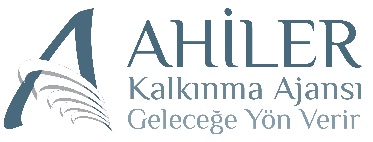 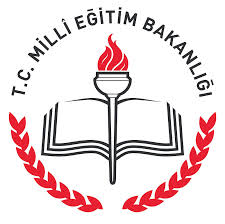 Mal Alımı İçin İhale İlanıKaman İlçe Milli Eğitim Müdürlüğüne AHİLER Kalkınma Ajansı Sosyal Kalkınma Mali Destek Programı kapsamında sağlanan mali destek ile Kaman /Kırşehir’de  Bekoloder Simülatör ( İş makinesi oparatörü eğitimi için gerekli olan benzetimlik simülatör yazılımı, 10 simülasyon dersi, orijinal kontrol kumandaları, similasyon bilgisayarı, eğitmen bilgisayarı, server kabini, 3/D görüntü sistemini kapsamaktadır) için bir mal alımı ihalesi sonuçlandırmayı planlamaktadır.İhaleye katılım koşulları isteklilerde aranacak teknik ve mali bilgileri de içeren ihale dosyası Kaman İlçe Milli Eğitim Müdürlüğü Atatürk Caddesi Hükümet Konağı Kat:4 Kaman/ KIRŞEHİR adresinden veya kaman meb.gov.tr internet adreslerinden temin edilebilir.Teklif teslimi için son tarih 10.09.2015 Perşembe günüdür.Gerekli ek bilgi yada açıklamaları kaman meb.gov.tr internet adresinde yayınlanacaktır.Teklifler 10.09.2015 tarihinde saat 11:00 da ve Kaman İlçe Milli Eğitim Müdürlüğü adresinde yapılacak oturumda açılacaktır.